Unit 2 What time is it?单元检测一、选出与所给单词画线部分发音相同的一项（5分）(    )1. nurse       A. number        B. bird       C. water(    )2. breakfast    A. teacher        B. real       C. bread(    )3. thirty       A. today          B. forty      C. way(    )4. class       A. art             B. apple     C. library(    )5. hurry       A. music          B. run       C. computer二、选出与所给的词属于同一类的一项（5分）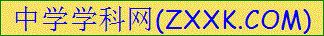 (    )1. lunch      A. dinner      B. class      C. floor(    )2. go home    A. home      B. school     C. go to bed(    )3. thirty       A. first       B. forty      C. second(    )4. English class A. PE class    B. music     C. art(    )5. run        A. this        B. go        C. now三、将合适的词或句子的序号填到图片下面的括号里（5分）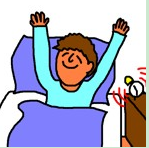 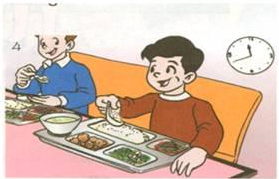 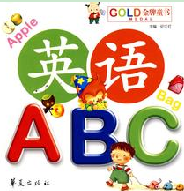 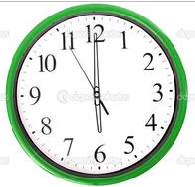 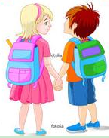 （    ）         （    ）           （    ）      （    ）       （    ）A. It’s 6 o’clock.   B. get up   C. lunch   D. It’s time to go home.    E. English class四、单项选择（10分）(    )1. Class is __________.A. go        B. run         C. over(    )2. —_________——It’s 5 o’clock.A. What time it is?            [来源:Zxxk.Com]B. What colour is it?C. What time is it?(    )3. It’s time ________ breakfast.A. for          B. in        C. on(    )4. It’s time for English class. _________A. Let’s eat some rice.     B. Let’s read and write.  C. Let’s jump and run.(    )5. Dinner is ________.A. ready           B. run            C. vegetable(    )6. ________ It’s time to get up.A. I’m full.         B. It’s 9 p.m.      C. Hurry up!(    )7. It’s time ________ go to bed.A. to              B. for            C. and (    )8. ——It’s time for bed.——________A. Come on.        B. Just a minute.       C. It doesn’t matter.(    )9. ——Where is Amy?——_________A. He’s in the library.        B. He in the computer room.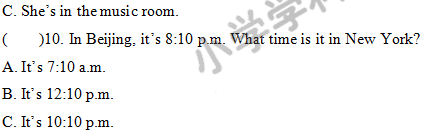 五、圈出正确的单词（5分）1. Time ________(for, to) go home.2. ________ (Come, Home) on, Amy!3. Let’s ________(to, run)!4. It’s time ________(to, for) music class.5. —________(Where, What) is Mike? —He’s in the classroom.六、选出合适的答语（10分）(    )1. What time is it now?       A. Let’s have some chicken.(    )2. It’s 6 o’clock.             B. I am in the music room.(    )3. It’s time for lunch.         C. It’s 8 o’clock.(    )4. Where are you?           D. It’s time to get up.(    )5. It’s time to get up.         E. Just a minute.七、连词成句（10分）1. ten, is, o’clock, it(.)_______________________________________________________ 2. sing, let’s, dance, and(.)_______________________________________________________ 3. for, class, time, English, it’s (.)_______________________________________________________ 4. is, time, it, what (?)_______________________________________________________ 5. to, time, school, to, it’s, go (.)_______________________________________________________ 八、选择合适的句子填入横线，只填序号（10分）Mum: 1. ________ It’s time for breakfast.Mike: 2. ________Mum: It’s 7:00 now.Mike: 3. ________[来源:Zxxk.Com]Mum: Breakfast is ready. 4. ________Mike: Milk and bread? 5. ________九、阅读理解，根据短文内容填写表格（10分）I’m John. I’m in Class 3. I get up at 6:50 a.m. It’s 7:10 a.m. It’s time for breakfast. I go to school at 7:30 a.m. I have English class at 8:00 a.m. What time is it now? It’s 8:50 a. m. It’s time for Chinese class. I have music class at 10:40 a.m. It’s 11:30 a.m. It’s time for lunch. I like chicken. Let’s have some chicken. I have PE class at 2:30 p.m. It’s 4:30 p.m. It’s time to go home. I have dinner at 6:30 p.m. Come on! It’s 9:00 p.m. It’s time to go to bed.十、写写吧根据右边的课程表，完成短文，描述一下你这一天的学校生活。I go to school at 7:30. I have _______ class at 7:50. It’s 8:30. It’s time for Chinese class. I go to the _______ room at 10:40. I have lunch in the canteen at 11:30. I have _______ class at 2:30. I go to the art room at 3:50. It’s _______. It’s time to go home.参考答案：一、1. B  2. C   3. B    4. A   5. B     二、[来源:Z&xx&k.Com]1. A     2. C    3. B    4. A    5. B 三、1. B    2. C   3. E    4. A    5. D 四、1. C    2. C    3. A    4. B    5. A   6. C    7. A    8. B     9. C    10.A五、1. to    2. Come    3. run    4. for   5. Where六、1. C    2. D     3. A    4. B    5. E    七、1. It’s ten o’clock.2. Let’s sing and dance.3. It’s time for English class.4. What time is it?5. It’s time to go to school.八、1. D   点拨：既然后面说“到了吃早饭的时间了。”那么前面最合适的就是“快点！”。2. B  点拨：既然回答“现在七点了。”那么就问“现在几点了？”。3. A 4. E5. C九、略十、English；computer; music; 4:30A. Just a minute.B. What time is it now?C. OK.D. Hurry up!E. Let’s drink some milk and have some bread.6:50 a.m.  get up  breakfast7:30 a.m.8:00 a.m.  Chinese class10:40 a.m.[来源:学_科_网Z_X_X_K]11:30 a.m.  PE class  go home6:30 p.m.9:00 p.m.7:30去上学7:50英语课8:30语文课10:40计算机课[来源:Zxxk.Com]11:30吃午饭2:30音乐课3:50美术课4:30回家